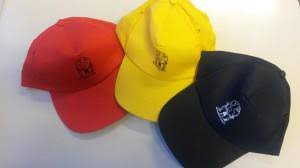 Blok 1: Wij horen bij elkaar.
 groep 5In blok 1 stonden wij stil bij de regels en afspraken in onze klas. 
Een aantal voorbeelden hiervan zijn:Wij sloten blok 1 gezellig af met groep 3 en groep 4.
We vertelden elkaar over onze afspraken in onze groepen.
Ook speelden wij een REN JE ROT met toneelstukjes en de gouden Vlashof regels.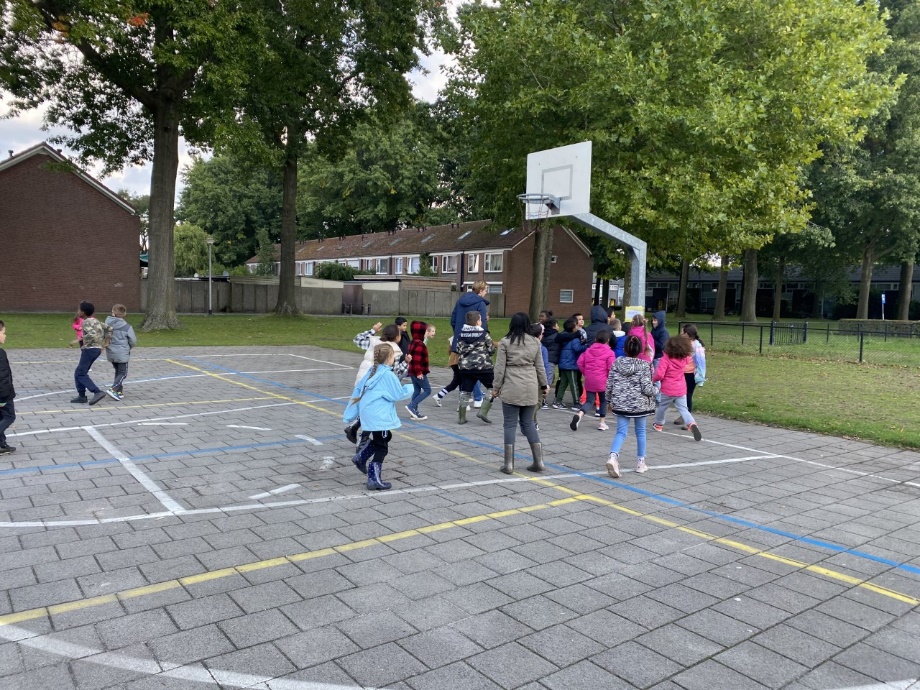 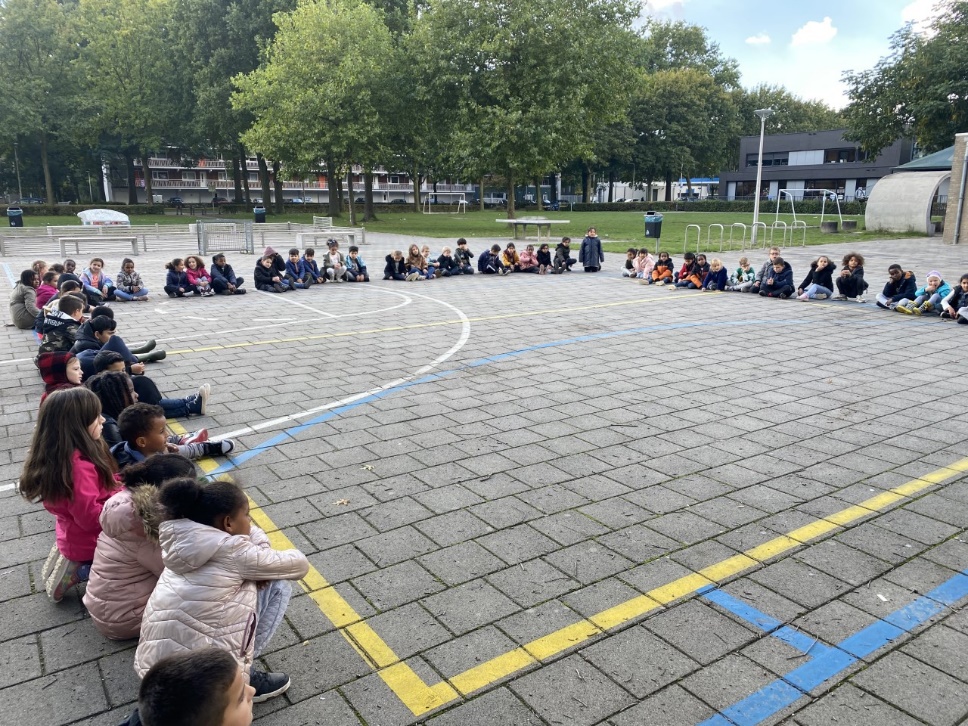 RegelsAfspraken-Ik heb respect voor de ander-Ik zorg samen met een ander voor een veilige en schone omgeving.-Ik ben zuinig op mijn eigen en andermans spullen.-Ik help de ander.-Ik houd me aan de afspraken.-Ik luister goed naar de ander.-Ik ben lief voor de ander.-Samen spelen, samen delen.-Ik ben behulpzaam.-Fouten maken mag en als je daar iets van wilt zeggen geef je een positieve tip.